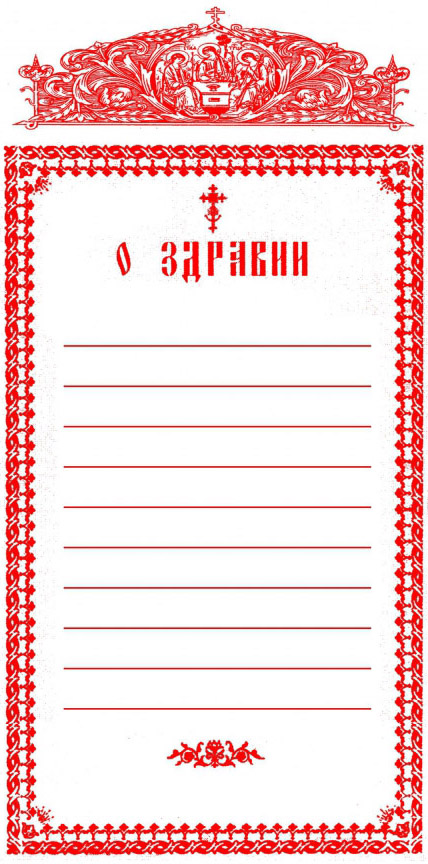 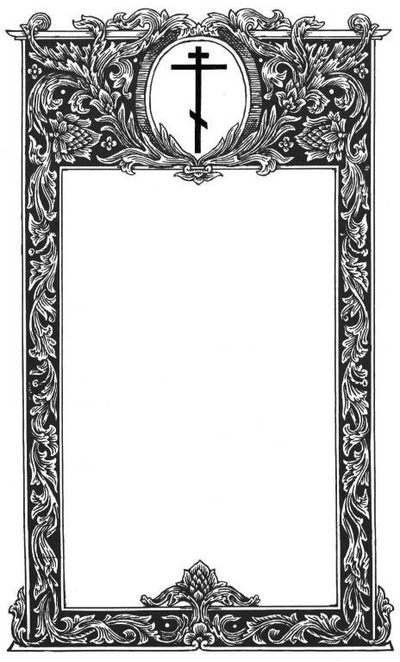 Об упокоенииПриход храма Новомучеников Воронежских г. Лиски РПЦ Московский ПатриархатПриход храма Новомучеников Воронежских г. Лиски РПЦ Московский ПатриархатПриход храма Новомучеников Воронежских г. Лиски РПЦ Московский ПатриархатОб упокоенииПриход храма Новомучеников Воронежских г. Лиски РПЦ Московский Патриархат